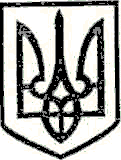 УКРАЇНАМАРКІВСЬКА РАЙОННА ДЕРЖАВНА АДМІНІСТРАЦІЯЛУГАНСЬКОЇ ОБЛАСТІР О З П О Р Я Д Ж Е Н Н Яголови районної державної адміністрації«02» квітня 2018 р.                          Марківка                                              № 101Про проведення інвентаризаціїоб’єктів культурної спадщини, які розташовані на території Марківського районуВідповідно до ст. ст. 6, 39, 40, 41 Закону України «Про місцеві державні адміністрації», Закону України «Про охорону культурної спадщини», листа Луганської обласної державної адміністрації від 29.11.2017 № 5/31-6699 «Про проведення інвентаризації об’єктів культурної спадщини області», районної програми «Розвитку української мови, культури та національної свідомості громадян України на території Марківського району на 2016-2018 роки», з метою уточнення даних в обліковій документації, оновлення актів технічного стану пам’ятників, переукладання охоронних договорів на об’єкти культурної спадщини, що розташовані на території Марківського  району:Створити комісію для проведення інвентаризації об’єктів культурної спадщини, що розташовані на території Марківського району та затвердити її склад, що додається.Провести інвентаризацію об’єктів культурної спадщини, що розташовані на території Марківського району, в термін з 01 квітня 2018 року по 31 жовтня 2018 року включно.Начальнику відділу культури райдержадміністрації (Богдашка О.І.) у термін до 01 листопада 2018 року надати матеріали з інвентаризації об’єктів культурної спадщини, що розташовані на території Марківського району, до управління культури, національностей та релігій Луганської облдержадміністрації.Контроль за виконанням цього розпорядження покласти на заступника голови райдержадміністрації Копатька І.Л.   Голова районноїдержавної адміністрації                                                                 І. А. ДзюбаЗАТВЕРДЖЕНО							         	Розпорядження голови							         	Марківської районноїдержавної адміністраціїЛуганської областівід «02 » квітня 2018 р. № 101СКЛАДкомісії з проведення інвентаризації об’єктів культурної спадщини, що розташовані на території Марківського районуПримітка: також до роботи Комісії залучаються представники сільської, селищної ради, на території, якої розташовані об’єкти культурної спадщини.Керівник апаратурайдержадміністрації                                                         К. М.Тищенко ЗАТВЕРДЖЕНО							         	Розпорядження голови							         	Марківської районноїдержавної адміністраціїЛуганської областівід «02 » квітня 2018 р. № 101ПОЛОЖЕННЯпро комісію з проведення інвентаризації об’єктів культурної спадщини, що розташовані на території Марківського району1. Комісія по проведенню інвентаризації об’єктів культурної спадщини, що розташовані на території Марківського району (далі - Комісія) є консультативно-дорадчим органом, який створюється з метою проведення інвентаризації об’єктів культурної спадщини, що розташовані на території Марківського району.2. У своїй діяльності Комісія керується Конституцією та законами України, іншими нормативно-правовими актами та цим Положенням.3. Основними принципами роботи Комісії є: додержання вимог чинного законодавства; колегіальність у прийнятті рішень та їх обґрунтованість.4. Основним завданням Комісії є:  - організація і проведення інвентаризації об’єктів культурної спадщини, що розташовані на території Марківського району.5. Комісія відповідно до покладених на неї завдань: - здійснює огляд технічного стану об’єктів культурної спадщини, що розташовані на території Марківського району; - вивчає стан заходів з охорони культурної спадщини об’єктів культурної спадщини, що розташовані на території Марківського району; - здійснює фото фіксацію об’єктів культурної спадщини, що розташовані на території Марківського району. - складає Акти технічного стану об’єктів культурної спадщини, що розташовані на території Марківського району; - інформує про результати діяльності Комісії голову райдержадміністрації;- повідомляє правоохоронні органи у разі виявлення фактів порушень чинного законодавства;- готує відповідні висновки та інформацію для управління культури, національностей та релігій Луганської облдержадміністрації.6. Для виконання покладених на Комісію завдань їй надається право:одержувати в установленому порядку від місцевих органів виконавчої влади, органів місцевого самоврядування, підприємств, установ та організацій інформацію, необхідну для виконання покладених завдань;залучати для участі в роботі Комісії місцеві органи виконавчої влади, представників органів місцевого самоврядування, підприємств, установ та організацій (за погодженням з їх керівниками);організовувати проведення нарад та інших заходів, необхідних для виконання покладених на Комісію завдань.7. Склад Комісії затверджується розпорядженням голови районної державної адміністрації. Головою Комісії призначається заступник голови райдержадміністрації. У період відсутності голови Комісії його обов’язки виконує заступник голови Комісії. Секретар Комісії забезпечує виконання доручень голови Комісії, несе відповідальність за підготовку документів для розгляду на засіданнях Комісії, здійснює оформлення протоколів, а також  інших документів, забезпечує зберігання документів та матеріалів, які пов'язані з проведенням засідань Комісії.8. Основною формою роботи Комісії є виїзд на територію сільської, селищної ради, де розташовані об’єкти культурної спадщини. Про час і місце виїзду її члени інформуються завчасно. Повідомлення здійснюється секретарем Комісії телефонограмою або в інший спосіб.9. Результати інвентаризації оформлюються заключним Актом та надаються на розгляд голови райдержадміністрації.Керівник апаратурайдержадміністрації                                                        К. М. ТищенкоКОПАТЬКОІгор Леонідович-заступник голови райдержадміністрації, голова комісіїБОГДАШКАОлександр Іванович-начальник відділу культури райдержадміністрації, заступник голови комісіїБІТІМЄРОВСергій Бібулатович  -головний спеціаліст відділу культури райдержадміністрації, секретар комісіїЧЛЕНИ КОМІСІЇЧЛЕНИ КОМІСІЇЧЛЕНИ КОМІСІЇБАБЕНКОВікторія Іванівна-завідуюча Марківським історичним музеєм  БАЗІКАЛО Олена Василівна-головний спеціаліст відділу культурирайдержадміністраціїКАЧМАРИКТетяна Григоровна-начальник відділу містобудування, архітектури, житлово-комунального господарства та будівництва райдержадміністраціїКРИВОШЛИКРоман Миколайович-заступник начальника відділу у Марківському районі Головного управління Держгеокадастру у Луганській області (за згодою)